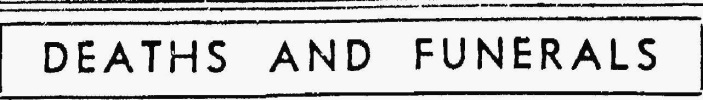 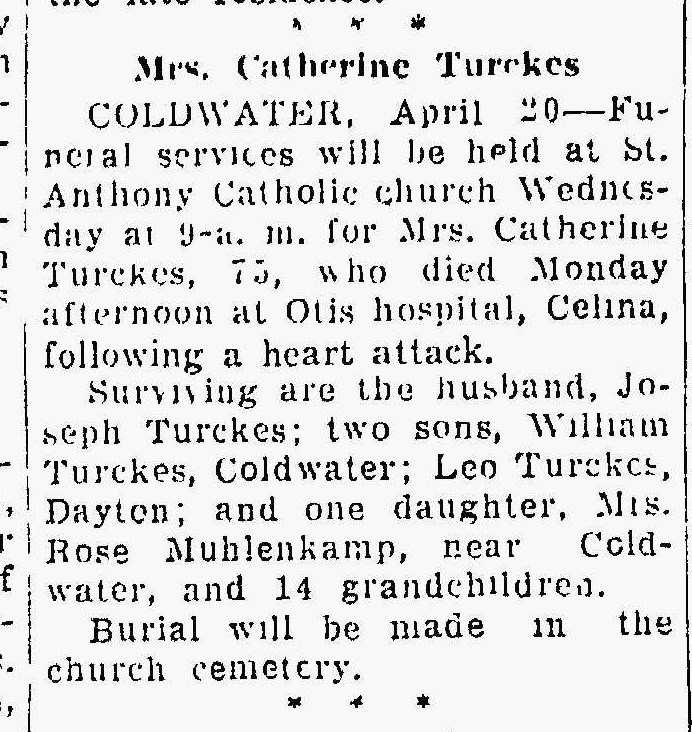 Catherine Uleman Turckes, half-sister of Elizabeth Uleman BraunThe Lima News20 Apr 1943  Page Four